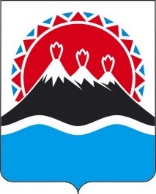 МИНИСТЕРСТВО ФИНАНСОВКАМЧАТСКОГО КРАЯПРИКАЗПРИКАЗЫВАЮ:1. Внести в приказ Министерства финансов Камчатского края от 03.06.2016 № 100 «Об утверждении Порядка ведения государственной долговой книги Камчатского края» изменение, изложив преамбулу приказа в следующей редакции:«В соответствии со статьями 120 и 121 Бюджетного кодекса Российской Федерации, руководствуясь Законом Камчатского края от 05.10.2023 № 274 
«О Бюджетном процессе в Камчатском крае».2. Настоящий приказ вступает в силу после дня его официального опубликования.[Дата регистрации] № [Номер документа]г. Петропавловск-КамчатскийО внесении изменения в приказ Министерства финансов Камчатского края от 03.06.2016 № 100 «Об утверждении Порядка ведения государственной долговой книги Камчатского края»Министр[горизонтальный штамп подписи 1]А.Н. Бутылин